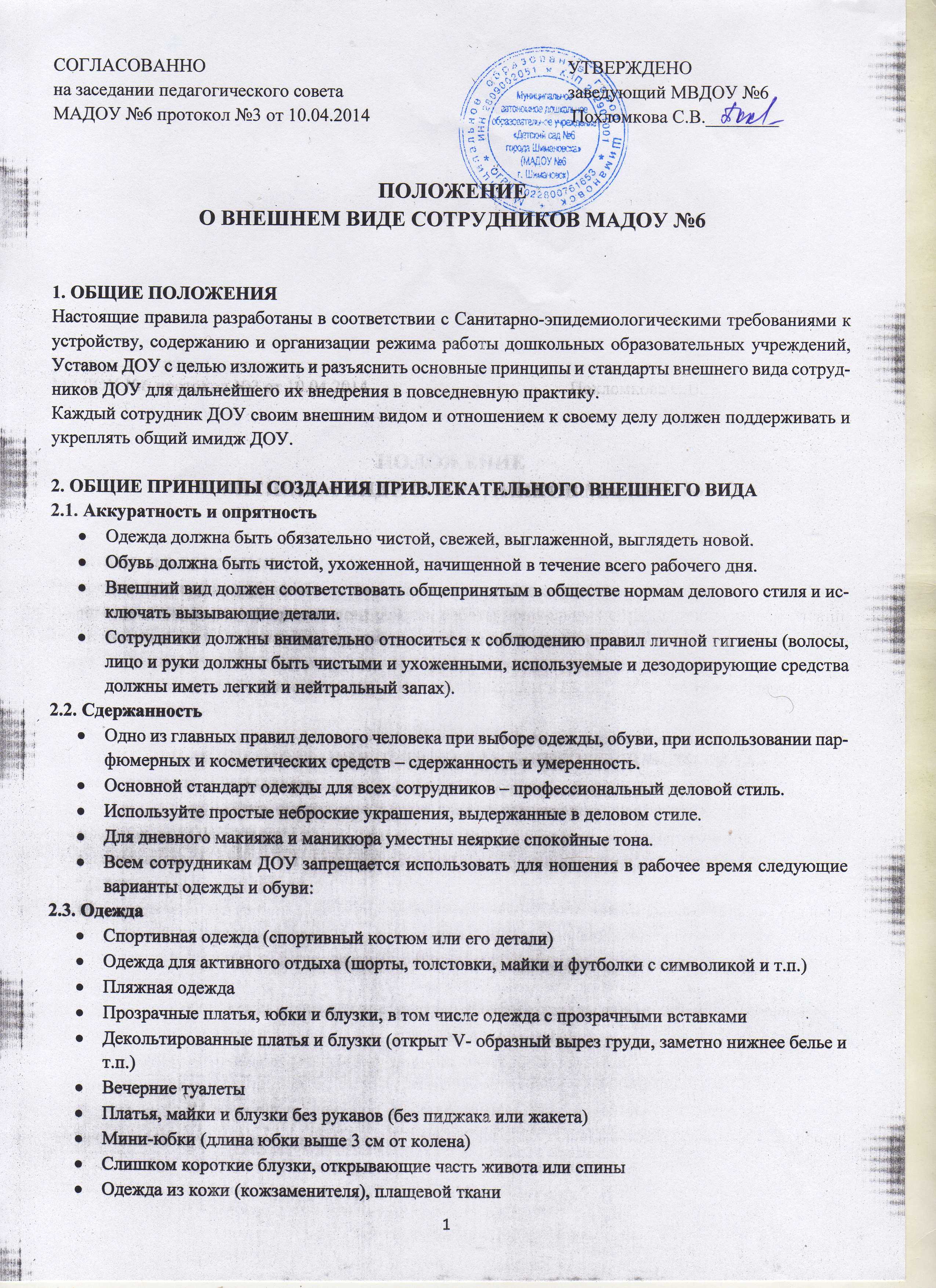 Сильно облегающие (обтягивающие) фигуру брюки, платья, юбки 2.4. Обувь Спортивная обувь (в том числе для экстремальных видов спорта и развлечений) Пляжная обувь (шлепанцы и тапочки) Обувь в стиле “кантри” (казаки) Массивная обувь на толстой платформе Вечерние туфли (с бантами, перьями, крупными стразами, яркой вышивкой, из блестящих тканей и т.п.) Высокие сапоги-ботфорты в сочетании с деловым костюмом В одежде и обуви не должны присутствовать очень яркие цвета, блестящие нити и вызывающие экстравагантные детали, привлекающие пристальное внимание.2.5. Волосы Экстравагантные стрижки и прически Окрашивание волос в яркие, неестественные оттенки (например, неоновые оттенки) На окрашенных волосах видны отросшие корни, сильно отличающиеся по цвету от основного тона волос 2.6. Маникюр и макияж Маникюр ярких экстравагантных тонов (синий, зеленый, черный и т.п.) Маникюр с дизайном в ярких тонах (рисунки, стразы, клипсы) Вечерние варианты макияжа с использованием ярких, насыщенных цветов Внешний вид должен быть безупречен во всем. ДОУ – не место для демонстрации дизайнерских изысков и экстравагантных идей.ЗАПОМНИТЕ, ЧТО НЕОПРЯТНАЯ ОДЕЖДА, НЕАККУРАТНАЯ ПРИЧЕСКА, НЕБРЕЖНЫЙ ИЛИ ВЫЗЫВАЮЩИЙ МАКИЯЖ И МАНИКЮР, НЕПРИЯТНЫЕ РЕЗКИЕ ЗАПАХИ И Т.П. СОЗДАЮТ НЕГАТИВНОЕ ВПЕЧАТЛЕНИЕ И ЛИЧНО О ВАС, И О НАШЕМ УЧРЕЖДЕНИИ.3. СТАНДАРТЫ ВНЕШНЕГО ВИДА СОТРУДНИКОВ3.1. Для сотрудников, занимающих следующие должности: заведующий, старший воспитатель, обслуживающий персонал, специалисты.3.1.1. Одежда Деловой костюм (брючный, с юбкой или платьем) классического покроя спокойных тонов (верхняя и нижняя детали костюма могут отличаться по цвету и фасону). Брюки стандартной длины. Допускается ношение строгой блузки с юбкой или брюками без пиджака или жакета. Платье или юбка предпочтительно средней длины классического покроя. Джинсы и одежда из джинсовой ткани классических моделей, однотонные, без стилистических элементов (крупные вышивки, бахрома, стразы, потертости, заклепки и т.п.) Аккуратное, привлекательное сочетание брюк, юбок, блуз, трикотажных джемперов или кофт. Блузки спокойных тонов с длинными или короткими рукавами. В теплое время года допускается ношение футболок без символики. В холодное время года допускается ношение теплых моделей свитеров, кофт, пуловеров и т.д. без ярких или экстравагантных элементов, отвлекающих внимание. Чулки и колготы телесного или черного цвета ровной фактуры без орнамента. Предпочтительно ношение колгот или чулок в течение всего года. 3.1.2. Обувь Классические модели неярких тонов, гармонирующие с одеждой. Предпочтение моделям с закрытым мысом и пяткой. Высота каблуков туфель должна быть удобна для работы, но не превышать 10 см. 3.1.3. Волосы Стрижка аккуратная (не экстравагантная). Длинные волосы (ниже плеч): для сотрудников, ежедневно контактирующих с детьми, волосы должны быть заколоты. Цвет волос предпочтительно естественных тонов. 3.1.4. Украшения Допускается использовать украшения (кольца, серьги, браслеты, цепочки и т.п.), выдержанные в деловом стиле без крупных драгоценных камней, ярких и массивных подвесок, кулонов и т.п. Кольца – не более трех (одно из которых обручальное). Цепочка – не более двух. Часы среднего размера. Серьги небольшого размера. Пирсинг и тату допускаются только в том случае, если они скрыты одеждой. 3.1.5. Руки Длина ногтей должна быть удобной для работы. Лак для ногтей следует выбирать спокойных тонов, избегая ярких элементов маникюра и насыщенных цветов. 3.1.6. Гигиена и макияж Макияж дневной, легкий, естественных тонов. Парфюмерные и косметические средства с легким нейтральным ароматом. 3.2. Для сотрудников, занимающих следующие должности: мед. работники, сотрудники пищеблока, младший обслуживающий персонал, уборщики служебных помещений, руководитель ФИЗО, рабочие по ремонту.Учитывая специфику работы сотрудников данной категории, работникам в дополнение к п. 3.1., вводится следующее:3.2.1. Одежда Халат. Спортивный костюм (для руководителя ФИЗО). Фартук и косынка для раздачи пищи, фартук для мытья посуды и для уборки помещений (для технического персонала). 3.2.2. Обувь Спортивная обувь (для руководителя ФИЗО). Обувь без каблука или на низком каблуке. 3.2.3. Волосы Волосы средней длины и длинные обязательно должны быть собраны. 3.2.4. Украшения Запрещается ношение различных украшений (для работников пищеблока). 3.2.5. Руки Ногти должны быть аккуратно и коротко подстрижены.4.ОТЛИЧИТЕЛЬНЫЕ ЗНАКИ СОТРУДНИКОВ4.1. В целях отличия сотрудников ДОУ и предупреждения нестандартных ситуаций при взаимодействии с родителями, посетителями ДОУ каждый сотрудник должен иметь на одежде бейдж с указанием Ф.И.О и занимаемой должности.5. ЗАКЛЮЧЕНИЕ5.1 Настоящим Правилам должны следовать все сотрудники ДОУ. Принимаемые сотрудники знакомятся с действующими Правилами в течение одного месяца.5.2. Стандарты внешнего вида устанавливаются Руководителем, соответственно характеру выполняемых задач.5.3. Соблюдение общих правил личной гигиены обязательно. 5.4. Настоящие Правила вступают в силу с момента их подписания, могут изменяться и дополняться.